به نام خداوند جان و خردفرم ارایه پیشنهادشماره :  ...........................تاريخ :   ...........................پيوست:  ..........................             ( لطفاً در محل شماره و تاريخ چيزي ننويسيد)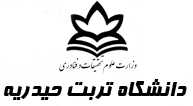 به نام خداوند جان و خردفرم ارایه پیشنهادشماره :  ...........................تاريخ :   ...........................پيوست:  ..........................             ( لطفاً در محل شماره و تاريخ چيزي ننويسيد)كميته نظام پيشنهادهابه نام خداوند جان و خردفرم ارایه پیشنهادشماره :  ...........................تاريخ :   ...........................پيوست:  ..........................             ( لطفاً در محل شماره و تاريخ چيزي ننويسيد)نام و نام خانوادگي : ............................................................ عنوان پيشنهاد : .............................................................................................................مدرك و رشته تحصيلي : ......................................................... دانشجو   هیات علمی کارمند پست سازماني : ........................................................آدرس: .................................................................................................... تلفن : .................................................ایمیل: ..........................................چنانچه اين پيشنهاد ، بازنگري قبلي شماست ، لطفاً شماره آن را ذكر فرماييد : ................................................................................................................نام و نام خانوادگي : ............................................................ عنوان پيشنهاد : .............................................................................................................مدرك و رشته تحصيلي : ......................................................... دانشجو   هیات علمی کارمند پست سازماني : ........................................................آدرس: .................................................................................................... تلفن : .................................................ایمیل: ..........................................چنانچه اين پيشنهاد ، بازنگري قبلي شماست ، لطفاً شماره آن را ذكر فرماييد : ................................................................................................................نام و نام خانوادگي : ............................................................ عنوان پيشنهاد : .............................................................................................................مدرك و رشته تحصيلي : ......................................................... دانشجو   هیات علمی کارمند پست سازماني : ........................................................آدرس: .................................................................................................... تلفن : .................................................ایمیل: ..........................................چنانچه اين پيشنهاد ، بازنگري قبلي شماست ، لطفاً شماره آن را ذكر فرماييد : ................................................................................................................عنوان پيشنهاد :شماره :  ...........................تاريخ :   ...........................پيوست:  ..........................             شرح وضعیت فعلی و مشکلات موجود:شرح وضعیت فعلی و مشکلات موجود:شرح وضعیت پیشنهادی و مزایای آن: (شرح دقیق پیشنهاد و توجیه اثربخشی پیشنهاد(اقتصادی، فرهنگی و ...))شرح وضعیت پیشنهادی و مزایای آن: (شرح دقیق پیشنهاد و توجیه اثربخشی پیشنهاد(اقتصادی، فرهنگی و ...))پیش‌نیازها و امکانات لازم برای اجرای پیشنهاد:                                                    ( در صورت لزوم جزئيات بيشتر به پيوست ارسال گردد )پیش‌نیازها و امکانات لازم برای اجرای پیشنهاد:                                                    ( در صورت لزوم جزئيات بيشتر به پيوست ارسال گردد )